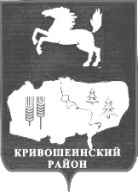 АДМИНИСТРАЦИЯ                                                                                              (ИСПОЛНИТЕЛЬНО-РАСПОРЯДИТЕЛЬНЫЙ ОРГАН  МУНИЦИПАЛЬНОГО ОБРАЗОВАНИЯ) –  АДМИНИСТРАЦИЯ КРИВОШЕИНСКОГО РАЙОНАул. Ленина, 26 с.Кривошеино, Томская область, 636300,  телефон: 2-14-90,  факс: 2-15-05                                                                                                                                                                                        Е-mail: kshadm@tomsk.gov.ru,  http://kradm.tomsk.ru , ОКПО 02377915, ИНН 7009001530 КПП 7009000127.09.2019г.										        ИКМ-9Информацияо результатах проверки соблюдения законодательства Российской Федерации  и иных нормативно правовых актов о контрактной системе в сфере закупок товаров, работ, услуг для обеспечения муниципальных нужд в Муниципальном бюджетном общеобразовательном учреждении «Пудовская средняя общеобразовательная школа»На основании Постановления Администрации Кривошеинского района от 16.03.2016 № 89 «Об утверждении Порядка осуществления контроля в сфере закупок органом внутреннего муниципального финансового контроля в Кривошеинском районе», распоряжением Администрации Кривошеинского района от 14.12.2018 № 421-р «Об утверждении плана проверок по контролю в сфере закупок для муниципальных нужд Кривошеинского района на 2019 год», распоряжение Администрации Кривошеинского района от № 249-р от 22.08.2019 «О проведении плановой проверки Муниципальном бюджетном общеобразовательном учреждении «Пудовская средняя общеобразовательная школа» по проверки соблюдения законодательства Российской Федерации  и иных нормативно правовых актов о контрактной системе в сфере закупок товаров, работ, услуг для обеспечения муниципальных нужд в Муниципальном бюджетном общеобразовательном учреждении «Пудовская средняя общеобразовательная школа».Контрольные мероприятия проводилось с 02.09.2019 по 27.09.2019г.Субъект проверки: Муниципальное бюджетное общеобразовательное учреждение «Пудовская средняя общеобразовательная школа».По результатам проведенной плановой проверки выявлены следующие нарушения законодательства Российской Федерации и иных нормативных правовых актов о контрактной системе в сфере закупок:В нарушении ч. 1 ст. 23 Федерального закона от 05.04.2013 № 44-ФЗ «О контрактной системе в сфере закупок товаров, работ, услуг для обеспечения государственных и муниципальных нужд»в заключенных контрактах не указан идентификационный код закупки;В нарушении ч.2 ст.34 Федерального закона от 05.04.2013 № 44-ФЗ «О контрактной системе в сфере закупок товаров, работ, услуг для обеспечения государственных и муниципальных нужд» часть договоров заключенных в 2018 г. не содержит условие о том, что цена контракта является твердой и определяется на весь срок исполнения контракта.